Modernisera kollektivtrafikenUnder året utvärderar landskapsregeringen kollektivtrafikens upplägg innan större ändringar görs. Mycket behöver förändras för att göra kollektivtrafiken en central del av ålänningarnas liv, med tanke på att dagens struktur har grund i 80-talet, inte minst satsningar på flexibla, snabbgående fordon.Med hänvisning till 38 § 1 mom. lagtingsordningen ställer jag till vederbörande medlem av landskapsregeringen följande skriftliga fråga:På vilket sätt arbetar landskapsregeringen för att modernisera den åländska kollektivtrafiken?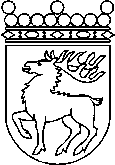 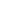 Ålands lagtingSKRIFTLIG FRÅGA nr 26/2022-2023SKRIFTLIG FRÅGA nr 26/2022-2023Lagtingsledamot DatumSimon Holmström2023-08-24Till Ålands lagtingTill Ålands lagtingTill Ålands lagtingTill Ålands lagtingTill Ålands lagtingMariehamn den 24 augusti 2023Mariehamn den 24 augusti 2023Simon Holmström